PROGRAMA DE ENSINO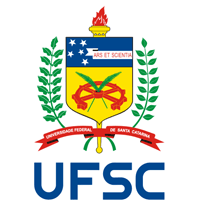 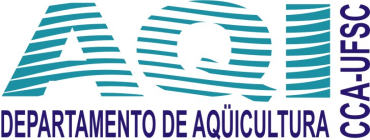 UNIVERSIDADE FEDERAL DE SANTA CATARINACENTRO DE CIÊNCIAS AGRÁRIASDEPARTAMENTO DE AQUICULTURAI. IDENTIFICAÇÃO DA DISCIPLINA:I. IDENTIFICAÇÃO DA DISCIPLINA:I. IDENTIFICAÇÃO DA DISCIPLINA:I. IDENTIFICAÇÃO DA DISCIPLINA:I. IDENTIFICAÇÃO DA DISCIPLINA:I. IDENTIFICAÇÃO DA DISCIPLINA:CÓDIGONOME DA DISCIPLINANO DE HORAS-AULASEMANAISTOTAL DE HORAS-AULA SEMESTRAIS HORAS-AULA SEMESTRAISTEÓRICAS       PRÁTICAS HORAS-AULA SEMESTRAISTEÓRICAS       PRÁTICASAQI 5436Vivência em Nutrição 0472072I.1. HORÁRIOI.1. HORÁRIOTURMAS TEÓRICASTURMAS PRÁTICAS513304  LABNUTRI  - Lagoa do PeriII. PROFESSOR (ES) MINISTRANTE (S)       Débora Machado Fracalossi (Auxiliar de Ensino: Maria Fernanda Oliveira – Responsável Técnica do LABNUTRI)III. PRÉ-REQUISITO (S)III. PRÉ-REQUISITO (S)CÓDIGONOME DA DISCIPLINAAQI 5103Aquicultura Geral IIV CURSO (S) PARA O QUAL(IS) A DISCIPLINA É OFERECIDAEngenharia de AquiculturaV. EMENTAVivenciar práticas relacionadas à nutrição e alimentação de peixes, tais como confecção de rações, análises de rações e ingredientes, acompanhamento de estudos de crescimento e digestibilidade (alimentação, biometrias, monitoramento da qualidade da água). Propiciar aproximação do discente com o docente, bem como com alunos de pós-graduação e iniciação científica que atuem na área de nutrição. Oportunizar ao aluno a participação em atividades extra-curriculares relacionadas à nutrição como forma de complementar sua formação na área.VI. OBJETIVOSObjetivos Gerais:Participar de atividades práticas relacionadas à nutrição e alimentação de organismos aquáticos de criação. Objetivos Específicos:Vivenciar a rotina de um laboratório de análises de alimentos para aquiculturaConhecer as principais análises de composição proximal de alimentos utilizados em rações para organismos aquáticosAuxiliar na realização de experimentos de crescimento e digestibilidadeConviver com a equipe do LABNUTRI – Laboratório de Nutrição de Espécies Aquícolas: pesquisadores, pós-graduandos e acadêmicos de diferentes fases da graduação.VII. CONTEÚDO PROGRAMÁTICOConteúdo Prático:Boas práticas de laboratórioRotina laboratorial e experimentalAnálises de composição química: proteína bruta, matéria seca, extrato etéreo, gordura bruta, matéria mineral, óxido de cromo III, amido e fósforo totalConfecção de rações experimentaisEnsaios de digestibilidade: Alimentação, coleta de fezes, cálculosEnsaio de crescimento: Alimentação de  peixes, biometriasMonitoramento qualidade de água em experimentos de nutriçãoVIII. METODOLOGIA DE ENSINO / DESENVOLVIMENTO DO PROGRAMAAs aulas terão caráter essencialmente prático. Os alunos receberão treinamento para a execução de atividades relacionadas à nutrição de organismos aquáticos. IX. METODOLOGIA DE AVALIAÇÃOX. NOVA AVALIAÇÃONesta disciplina não há nova avaliação (prova de recuperação), segundo a resolução 17/CUn/97 (Regulamento dos Cursos de Graduação da UFSC), no Art. 70 § 2⁰.XI. BIBLIOGRAFIA BÁSICA FRACALOSSI, Débora Machado; CYRINO, José Eurico Possebom ( Editores). NUTRIAQUA: nutrição e alimentação de espécies de interesse para aquicultura brasileira. Florianópolis – Sociedade Brasileira de Aquicultura e Biologia Aquática, 2012, XXIII, 375p (10 exemplares)SILVA, D. J. (Dirceu Jorge); QUEIROZ, Augusto César de. Análise de alimentos: metodos químicos e biológicos. 3. ed. Viçosa: UFV, 2002. 235p. ISBN 8572691057 (11 exemplares)KOTZ, John C.; TREICHEL, Paul.  Química geral e reações químicas. São Paulo (SP): Cengage Learning, 2008- 2 v. ISBN 8522104271 (v.1) (17 exemplares BB central)VOGEL, Arthur Israel. Análise química quantitativa. 5. ed. Rio de Janeiro (RJ): LTC, c1992. 713p. ISBN 8521610874 : (broch.) (31 exemplares BU central)COMPLEMENTAR Butolo, J.E. 2010. Qualidade de Ingredientes na Alimentação Animal. 2ª Ed. Campinas. 430 p. (1 EXEMPLAR NO CCA)Cecchi, H. M.. 1999. Fundamentos Teóricos e Práticos em Análise de Alimentos. Ed. Unicamp., 2003. (4  EXEMPLARES  NA BIBLIOTECA CENTRAL)Coultate, T.P. 2004.  Alimentos; a química de seus compostos. Artmed: 3ª Ed., 2004 (3 EXEMPLARES NO CCA)Pezzato, L.E., Barros, M.M., Fracalossi, D.M. e Cyrino, J.E.P. 2004. Nutrição de Peixes. In: Cyrino, J.E.P., Urbinati, E.C., Fracalossi, D.M. e Castagnolli, N. (editores). Tópicos Especiais em Piscicultura de Água Doce Tropical Intensiva. Tec Art, São Paulo, p.75-169. (6 EXEMPLARES NO CCA)________ 2000. Normas e Padrões de Nutrição Animal. Ministério da Agricultura e do Abastecimento, Brasília, DF. (7 Exemplares)Couto, H. P. Fábrica de Rações e Suplementos para Animais: Gerenciamento e Tecnologias. 1. ed. Viçosa, MG: Aprenda fácil, 2008. 263p.Furuya , W.M. (editor). 2010. Tabelas brasileiras para a nutrição de tilápias.Toledo, GFM. 98 p. Galano, T.G., Colmenares, H.V. e Fenucci, J.L. (editores). 2007. Manual de Ingredientes Proteicos y Aditivos Empleados en la Formulación de Alimentos Balanceados para Camarones Peneidos. EUDEM, Mar Del Plata. 264p. Halver, J. E. (editor). 2002.  Fish Nutrition. (3rd edition). Academic Press, London. (4 Exemplares)Hertrampf, J.W., Piedad-Pascual, F. 2000. Handbook on Ingredients for Aquaculture Feeds. Kluwer, Dordrecht. Houlihan, D., Boujard, T. e Jobling, M. (editores). 2001. Food Intake in Fish. Blackwell Science, Malden.418 p.( 1Exemplar)National Research Council. 1993. Nutrient Requirements of Fish. National Academy Press, Washington, DC. (2 Exemplares)National Research Council. 2011. Nutrient Requirements of Fish and Shrimp. National Academy Press, Washington, DC. (4 exemplares solicitados)SINDIRAÇÕES. 2009. Compêndio Brasileiro de Alimentação Animal. Gráfica São José, São José do Rio Preto